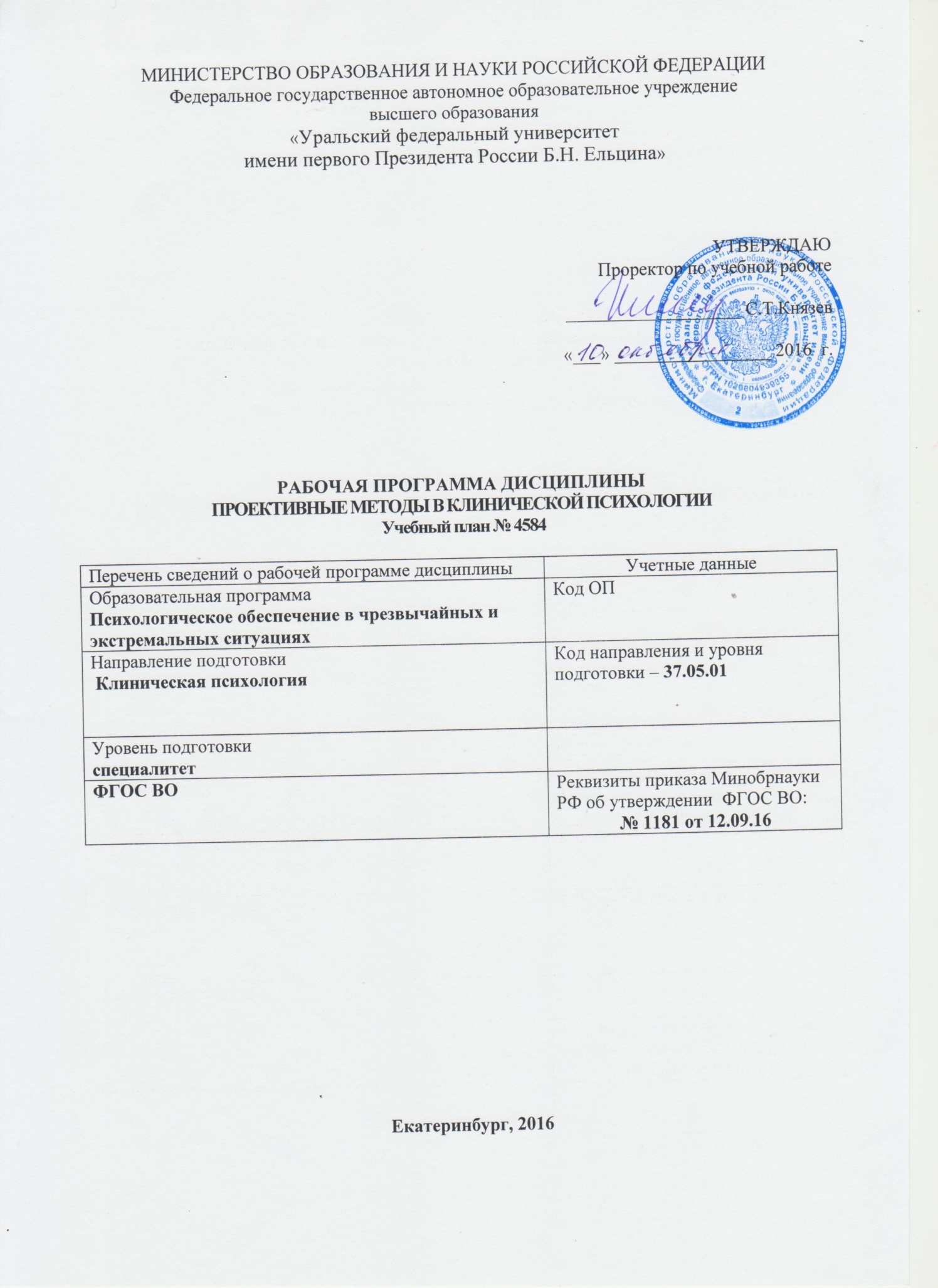 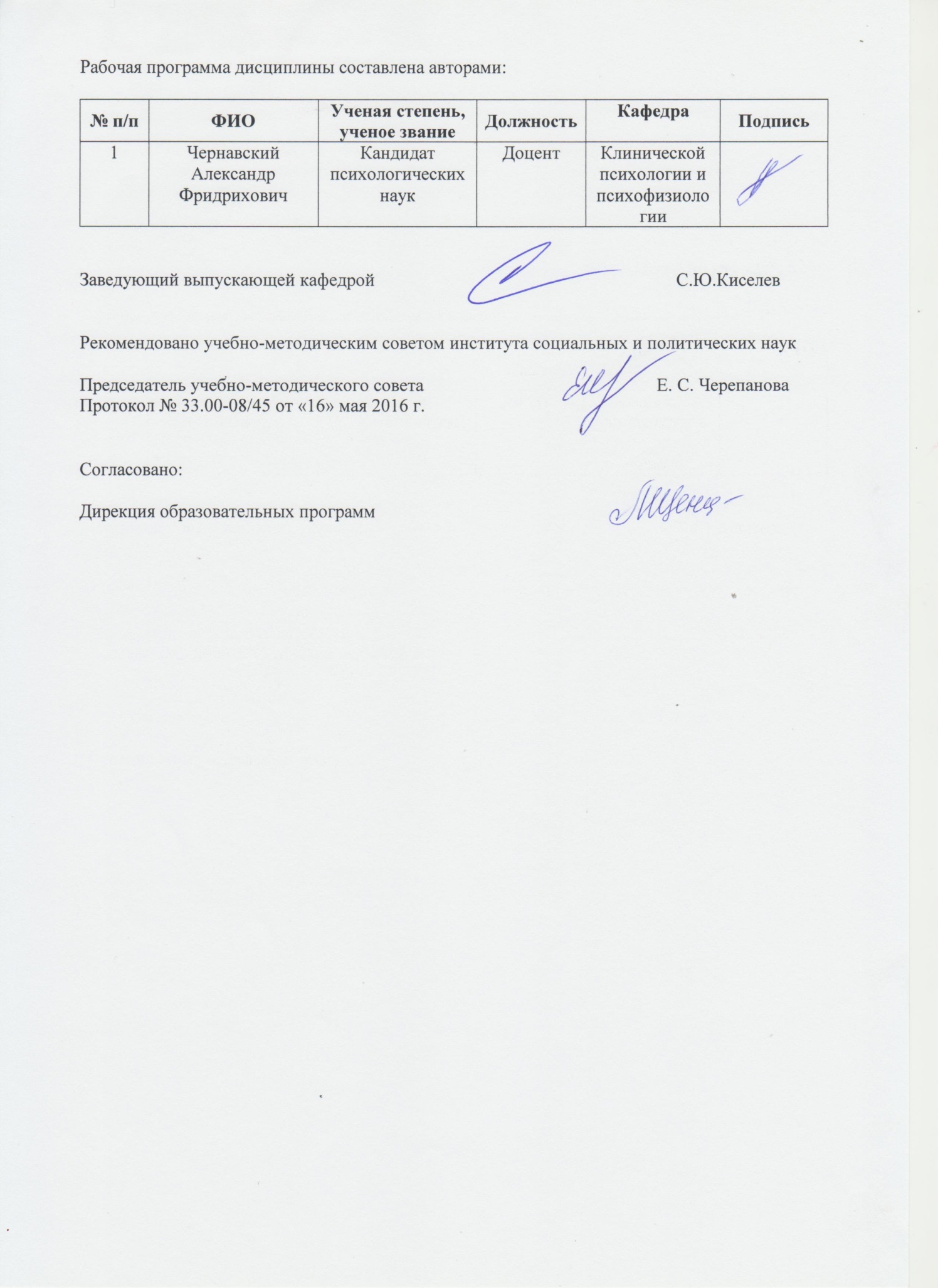 МИНИСТЕРСТВО ОБРАЗОВАНИЯ И НАУКИ РОССИЙСКОЙ ФЕДЕРАЦИИФедеральное государственное автономное образовательное учреждениевысшего образования«Уральский федеральный университет имени первого Президента России Б.Н. Ельцина»УТВЕРЖДАЮПроректор по учебной работе___________________ С.Т.Князев «___» _________________ 2016  г.РАБОЧАЯ ПРОГРАММА ДИСЦИПЛИНЫПРОЕКТИВНЫЕ МЕТОДЫ В КЛИНИЧЕСКОЙ ПСИХОЛОГИИ Учебный план № 4584Екатеринбург, 2016Рабочая программа дисциплины составлена авторами:Заведующий выпускающей кафедрой 						С.Ю.КиселевРекомендовано учебно-методическим советом института социальных и политических наук Председатель учебно-методического совета	                                           Е. С. ЧерепановаПротокол № 33.00-08/45 от «16» мая 2016 г.Согласовано:Дирекция образовательных программ ОБЩАЯ ХАРАКТЕРИСТИКА ДИСЦИПЛИНЫПРОЕКТИВНЫЕ МЕТОДЫ В КЛИНИЧЕСКОЙ ПСИХОЛОГИИАннотация содержания дисциплины Цели дисциплины:Подготовка выпускников к использованию в профессиональной деятельности знаний и навыков применения проективных психодиагностических процедур: организации проведения, анализа и интерпретации проективных методик при дифференциальной диагностике личностных расстройств, возможности оценки эффективности программ психопрофилактики, консультирования и психотерапии.Подготовка выпускников к научной деятельности в исследовательских отделах академических и научно-исследовательских организаций.Подготовка выпускников к использованию в процессе педагогической деятельности знаний методов и технологий, повышающих эффективность обучения, в том числе, в высшем учебном заведении.Язык реализации программы – русский.Планируемые результаты обучения по дисциплине  Результатом освоения дисциплины является формирование у студента соответствующих профессионалам компетенций: ПК-8 - готовностью квалифицированно проводить психологическое исследование в рамках различных видов экспертизы (судебно-психологической, военной, медико-социальной и медико-педагогической экспертизы), анализировать его результаты, формулировать экспертное заключение, адекватное задачам экспертизы и запросам пользователя. ПСК-1.12 - способностью и готовностью к индивидуальной, групповой и семейной психотерапии, психологическому консультированию и психологической коррекции отсроченных реакций на травматический стресс.ПК-5 – способностью и готовностью определять цели и самостоятельно или в кооперации с коллегами разрабатывать программы психологического вмешательства с учетом нозологических и индивидуально-психологических характеристик, квалифицированно осуществлять клинико-психологическое вмешательство в целях профилактики, лечения, реабилитации и развитияПК-6 – способностью осуществлять психологическое консультирование медицинского персонала (или сотрудников других учреждений) по вопросам взаимодействия с пациентами (клиентами), создавать необходимую психологическую атмосферу и «терапевтическую среду»В результате освоения дисциплины «Проективные методы в клинической психологии» студент должен знать: историю создания современных теоретических направлениях и методологии проективного исследования личности; области применения и результаты экспериментальной апробации проективных методик в отечественной и зарубежной психологии;  уметь: разрабатывать дизайн психологического исследования, формулировать проблемы и гипотезы, планировать и проводить эмпирические исследования, анализировать и обобщать полученные данные в виде научных статей и докладов;владеть: процедурами организации и проведения обследования, а также навыкам первичной обработки и интерпретации тестовых данных. Объем дисциплины по очной форме обучения1.5.Место дисциплины в структуре образовательной программы 2. СОДЕРЖАНИЕ ДИСЦИПЛИНЫ 3.	РАСПРЕДЕЛЕНИЕ УЧЕБНОГО ВРЕМЕНИ3.1.	Распределение аудиторной нагрузки и мероприятий самостоятельной работы по разделам дисциплиныОРГАНИЗАЦИЯ ПРАКТИЧЕСКИХ ЗАНЯТИЙ, САМОСТОЯТЕЛЬНОЙ РАБОТЫ ПО ДИСЦИПЛИНЕЛабораторные работы: Не предусмотрено.Практические занятия4.3.Примерная тематика самостоятельной работы Примерный перечень тем домашних работ        Домашняя работа №1, №2Области и цели приложения проективных методов (ПМ); проективные методы в клинике расстройств личности невротического и пограничного уровней.  Теоретические проблемы обоснования ПМ. ПМ и психоанализ. ПМ и когнитивная психология. Концепция проекции и обоснование ПМ: психоаналитические и когнитивные подходы. Концепция проекции Л. Френка и гештальтпсихологическое обоснование ПМ. Формальные характеристики группы проективных методов в сравнении с тестовыми методами; общая классификация и обзор классических и современных методов. Тематический апперцептивный тест и его модификация для детей. Теоретическое обоснование методики Г. Мюррея: теория личности, понятие о «теме» как единице «потребности» и «давления». «Значение» таблиц ТАТ. Процедура проведения ТАТ, принципы и приемы интерпретации рассказов. Тест Роршаха: история создания, принципы обоснования; особенности действия механизма проекции.  Процедура проведения теста Роршаха, форма протокола обследования, принципы шифровки и интерпретации ответов.  Метод незавершенных предложений: общая характеристика процедуры, схема интерпретации.  Цветовой тест М. Люшера: общая характеристика, психологическая интерпретация выборов, практическое применение теста в практике. Графические проективные методы: общая характеристика, особенности механизма проекции; примеры основных графических методик. Тесты «Рисунок человека», «Рисунок несуществующего животного», «Рисунок семьи»: общая характеристика процедуры проведения, основные принципы интерпретации. Примерный перечень тем графических работ: Не предусмотреноПримерный перечень тем рефератов (эссе, творческих работ): Проблема теоретического обоснования проективного метода исследования личности.  Герменевтические и семиотические подходы к обоснованию проективного метода. Апробация конкретных проективных методик в клинике психических расстройств. Диагностика паттернов объектных отношений с применением проективного метода исследования личности. Диагностика защитных механизмов с применением проективных методов. Проективные методы в изучении коммуникации и ее нарушении. Проективные методы в междисциплинарном контексте.Примерная тематика индивидуальных или групповых проектовНе предусмотреноПримерный перечень тем расчетных работ (программных продуктов): не предусмотрено.Примерный перечень тем расчетно-графических работ: не предусмотрено.Примерная тематика контрольных работ1. Применять комплекс психодиагностических методик, адаптированных и модифицированных применительно к амбулаторному приему, позволяющий представить целостно характеристику особенностей личности пациента;2. Обеспечение взаимосвязи своевременной диагностики изменений особенностей личности в динамике с помощью проективных методов и последующей коррекционной работы.перечень тем курсовых проектов (курсовых работ):  Не предусмотреноПримерная тематика коллоквиумов: не предусмотрено.СООТНОШЕНИЕ РАЗДЕЛОВ ДИСЦИПЛИНЫ И ПРИМЕНЯЕМЫХ ТЕХНОЛОГИЙ ОБУЧЕНИЯ*ПРОЦЕДУРЫ КОНТРОЛЯ И ОЦЕНИВАНИЯ РЕЗУЛЬТАТОВ ОБУЧЕНИЯ (Приложение 1)7. ПРОЦЕДУРЫ ОЦЕНИВАНИЯ РЕЗУЛЬТАТОВ ОБУЧЕНИЯ В РАМКАХ НЕЗАВИСИМОГО ТЕСТОВОГО КОНТРОЛЯ (Приложение 2)8. ФОНД ОЦЕНОЧНЫХ СРЕДСТВ ДЛЯ ПРОВЕДЕНИЯ ТЕКУЩЕЙ И ПРОМЕЖУТОЧНОЙ АТТЕСТАЦИИ ПО ДИСЦИПЛИНЕ (Приложение 3)9. УЧЕБНО-МЕТОДИЧЕСКОЕ И ИНФОРМАЦИОННОЕ ОБЕСПЕЧЕНИЕ дисциплины9.1. Рекомендуемая литература9.1.1. Основная литератураАнастази, А. Психологическое тестирование / А. Анастази. - Москва : Директ-Медиа, 2008. - 859 с. - ISBN 978-5-9989-0357-1 ; То же [Электронный ресурс]. - URL: http://biblioclub.ru/index.php?page=book&id=39123Рауш, д.Т. Тест Роршаха : практическое руководство / д.Т. Рауш ; пер. О. Платонова. - Москва : Когито-Центр, 2005. - 256 с. - (Психологический инструментарий). - ISBN 5-89353-147-7 ; То же [Электронный ресурс]. - URL: http://biblioclub.ru/index.php?page=book&id=221220 Родители и дети: Психология взаимоотношений / ред. Е.А. Савиной, Е.О. Смирновой. - Москва : Когито-Центр, 2003. - 230 с. - ISBN 5-89353-057-8 ; То же [Электронный ресурс]. - URL: http://biblioclub.ru/index.php?page=book&id=56423Руководство по использованию восьмицветового теста Люшера / сост. О.Ф. Дубровская. - 7-е изд., стереотип. - Москва : Когито-Центр, 2008. - 63 с. - ISBN 978-5-89353-249-4 ; То же [Электронный ресурс]. - URL: http://biblioclub.ru/index.php?page=book&id=1450269.1.2.Дополнительная литератураМахортова, Г.Х. Расскажи историю. Проективная методика исследования личности ребенка / Г.Х. Махортова. - Москва : Когито-Центр, 2004. - 62 с. - (Психологический инструментарий). - ISBN 5-89353-127-2 ; То же [Электронный ресурс]. - URL: http://biblioclub.ru/index.php?page=book&id=145001 Ассанович, М.А. Интегративная система диагностики методом Роршаха / М.А. Ассанович. - Москва : Когито-Центр, 2011. - 400 с. - (Психологический инструментарий). - ISBN 978-5-89353-295-1 ; То же [Электронный ресурс]. - URL: http://biblioclub.ru/index.php?page=book&id=56568Майборода, Т.А. Качественные и количественные методы исследований в психологии : учебное пособие / Т.А. Майборода ; Министерство образования и науки Российской Федерации, Федеральное государственное автономное образовательное учреждение высшего профессионального образования «Северо-Кавказский федеральный университет». - Ставрополь : СКФУ, 2016. - 102 с. : ил. ; То же [Электронный ресурс]. - URL: http://biblioclub.ru/index.php?page=book&id=459091 Носов, С.С. Половая идентификация ребенка в кинетическом рисунке семьи: психодиагностическое пособие : учебное пособие / С.С. Носов. - Москва : Издательство «Флинта», 2010. - 103 с. - ISBN 978-5-9765-0964-1 ; То же [Электронный ресурс]. - URL: http://biblioclub.ru/index.php?page=book&id=58036 Колакоглоу, К. Cказочный проективный тест: Для исследования личности детей / К. Колакоглоу ; пер. Е.А. Савина. - Москва : Когито-Центр, 2003. - 215 с. - (Психологический инструментарий). - ISBN 5-89353-080-2 ; То же [Электронный ресурс]. - URL: http://biblioclub.ru/index.php?page=book&id=1449579.2.Методические разработки не используются.9.3 Програмное обеспечениеMicrosoftOffice, MicrosoftPowerPoint, InternetExplorer, WindowsMedia9.4. Базы данных, информационно-справочные и поисковые системыЭлектронные информационные ресурсы Российской государственной библиотеки(www.rls.ru)Зональная библиотека УрФУ (http://lib.urfu.ru/)ЭБС Университетская библиотека онлайн ( https://biblioclub.ru/)ЭБС Лань (https://e.lanbook.com/)ЭБС Библиокомплектатор  (http://www.bibliocomplectator.ru/available)Портал образовательных ресурсов УрФУ (http://study.urfu.ru/)Ресурсы Института научной информации по общественным наукам Российской академии наук (ИНИОН РАН) (http://elibrary.ru)Университетская информационная система Россия (http://www.cir.ru)Поисковые информационные системы Yandex, Google.9.5.Электронные образовательные ресурсы не используются.10. мАТЕРИАЛЬНО-ТЕХНИЧЕСКОЕ  ОБЕСПЕЧЕНИЕ ДИСЦИПЛИНЫСведения об оснащенности дисциплины специализированным и лабораторным оборудованиемЗанятия сопровождаются мультимедийными иллюстрациями, демонстрацией видеофрагментов. Для этих целей используются аудитории оборудованные затемнением, экран, мультимедийный проектор и ноутбук.ПРИЛОЖЕНИЕ 1к рабочей программе дисциплины6. ПРОЦЕДУРЫ КОНТРОЛЯ И ОЦЕНИВАНИЯ РЕЗУЛЬТАТОВ ОБУЧЕНИЯ В РАМКАХ ТЕКУЩЕЙ И ПРОМЕЖУТОЧНОЙ АТТЕСТАЦИИ ПО ДИСЦИПЛИНЕ6.1. Весовой коэффициент значимости дисциплины – 1, в том числе, коэффициент значимости курсовых работ/проектов, если они предусмотрены –  не предусмотрено.6.2.Процедуры текущей и промежуточной  аттестации по дисциплине 6.3. Процедуры текущей и промежуточной аттестации курсовой работы 6.4. Коэффициент значимости семестровых результатов освоения дисциплиныПРИЛОЖЕНИЕ 2 к рабочей программе дисциплины7. ПРОЦЕДУРЫ ОЦЕНИВАНИЯ РЕЗУЛЬТАТОВ ОБУЧЕНИЯ В РАМКАХ НЕЗАВИСИМОГО ТЕСТОВОГО КОНТРОЛЯ Дисциплина и ее аналоги, по которым возможно тестирование, отсутствуют на сайте ФЭПО http://fepo.i-exam.ru.Дисциплина и ее аналоги, по которым возможно тестирование, отсутствуют на сайте Интернет-тренажеры http://training.i-exam.ru.Дисциплина и ее аналоги, по которым возможно тестирование, отсутствуют на портале СМУДС УрФУ.В связи с отсутствием Дисциплины и ее аналогов, по которым возможно тестирование, на сайтах ФЭПО, Интернет-тренажеры и портале СМУДС УрФУ, тестирование в рамках НТК не проводится.ПРИЛОЖЕНИЕ 3к рабочей программе дисциплины8. ФОНД ОЦЕНОЧНЫХ СРЕДСТВ ДЛЯ ПРОВЕДЕНИЯ ТЕКУЩЕЙ И ПРОМЕЖУТОЧНОЙ АТТЕСТАЦИИ ПО ДИСЦИПЛИНЕ 8.1. КРИТЕРИИ ОЦЕНИВАНИЯ РЕЗУЛЬТАТОВ КОНТРОЛЬНО-ОЦЕНОЧНЫХ МЕРОПРИЯТИЙ ТЕКУЩЕЙ И ПРОМЕЖУТОЧНОЙ АТТЕСТАЦИИ ПО ДИСЦИПЛИНЕ В РАМКАХ БРС 	В рамках БРС применяются утвержденные на кафедре критерии оценивания достижений студентов по каждому  контрольно-оценочному мероприятию. Система критериев оценивания, как и при проведении промежуточной аттестации по модулю, опирается на три уровня освоения компонентов компетенций: пороговый, повышенный, высокий.8.2. КРИТЕРИИ ОЦЕНИВАНИЯ РЕЗУЛЬТАТОВ  ПРОМЕЖУТОЧНОЙ АТТЕСТАЦИИ ПРИ ИСПОЛЬЗОВАНИИ НЕЗАВИСИМОГО ТЕСТОВОГО КОНТРОЛЯНезависимый тестовый контроль не используется8.3. ОЦЕНОЧНЫЕ СРЕДСТВА ДЛЯ ПРОВЕДЕНИЯ ТЕКУЩЕЙ И ПРОМЕЖУТОЧНОЙ АТТЕСТАЦИИ 8.3.1. Примерные  задания для проведения мини-контрольных в рамках учебных занятий Не предусмотрено.8.3.2. Примерные контрольные задачи в рамках учебных занятий Не предусмотрено.8.3.3. Примерные контрольные кейсы Не предусмотрено.8.3.4. Перечень примерных вопросов для зачета Цели, задачи и область применения проективных методов исследования личности.  Общая классификация и обзор классических и современных проективных методов. Основные направления теоретического обоснования проективных методов исследования личности. Концепции проекции и обоснование проективных методов в различных подходах. Теоретическое обоснование  методики Г. Мюррея: теория личности, понятие «тема» как единство потребности и давления.  Семиотические и герменевтические подходы к интерпретации значения таблиц ТАТ. Процедура проведения ТАТ, принципы и приемы интерпретации рассказов. Тест Роршаха. Теоретическое обоснование, особенности действия механизма проекции. Процедура проведения теста Роршаха, форма протокола обследования, принципы шифровки, составление психограммы и интерпретация индивидуального случая. Метод незавершенных предложений. Теоретическое обоснование, особенности основных сфер личности, выявление внутриличностного конфликта. Процедура проведения методики «Незаконченные предложения» С. Сакса, этапы обследования, схема интерпретации, структура заключения. Тест цветовых выборов М. Люшера. Авторская концепция, процедура проведения, интерпретация результатов, возможности практического применения.  Графические проективные методы: общая характеристика, особенности механизма проекции в графических методах, основные принципы интерпретации.8.3.5. Перечень примерных  вопросов для экзамена не предусмотрено.8.3.6. Ресурсы АПИМ УрФУ, СКУД УрФУ для проведения тестового контроля в рамках текущей и промежуточной аттестации Не используется.8.3.7. Ресурсы ФЭПО для проведения независимого тестового контроля   Не используется.8.3.8. Интернет-тренажеры Не используется.Перечень сведений о рабочей программе дисциплиныУчетные данныеОбразовательная программа  Психологическое обеспечение в чрезвычайных и экстремальных ситуацияхКод ОП Направление подготовки  Клиническая психологияКод направления и уровня подготовки – 37.05.01Уровень подготовкиспециалитет ФГОС ВОРеквизиты приказа Минобрнауки РФ об утверждении  ФГОС ВО: № 1181 от 12.09.16 № п/пФИОУченая степень, ученое званиеДолжностьКафедраПодпись1Чернавский АлександрФридрихович Кандидат психологических наукДоцент  Клинической психологии и психофизиологииВиды учебной работы Объем дисциплиныОбъем дисциплиныРаспределение объема дисциплины по семестрам (час.)Распределение объема дисциплины по семестрам (час.)Распределение объема дисциплины по семестрам (час.)№п/пВиды учебной работы Всего часов71.Аудиторные занятия28282.Лекции14143.Практические занятия14144.Лабораторные работы--5.Самостоятельная работа студентов, включая все виды текущей  аттестации76766.Промежуточная аттестация44/З7.Общий объем  по учебному плану, час.1081088.Общий объем  по учебному плану, з.е.331. Пререквизиты[Введение в клиническую психологию; Общепсихологический практикум; Психология развития и возрастная психология; Психодиагностика.] 2. Кореквизиты[Методология исследования в клинической психологии;Психосоматика; Психология здоровья; Нейропсихология; Патопсихология]3. Постреквизиты[Специальная психология и коррекционно-развивающее обучение;  Психотерапия: теория и практика; Нарушения психического развития в детском возрасте; Клиническая психология в геронтологии и гериатрии]Кодраздела, темы Раздел, темадисциплины*Содержание Р1Раздел 1. Теоретические и методологические проблемы обоснования проективного подхода в клинической психологииРаздел 1. Теоретические и методологические проблемы обоснования проективного подхода в клинической психологииР1.Т1Тема 1. Общая характеристика идеографического подхода в психологии личности и клинической психологииОрганизация проективных процедур и их принципиальное отличие от тестов. Вопросы стандартизации, нормативных критериев, количественных и формализованных способов обработки результатов; оценка валидности и надежности проективных методик; вероятностный статус диагноза и прогноза результатов. Р1.Т2Тема 2. Задачи и сферы применения проективного методаПроективные методики в клинике личностных расстройств, кризисных и стрессовых состояний; в диагностике и прогнозе дезадаптивных форм поведения. Индивидуальные и типологические структуры патогномичных признаков в патопсихологической диагностике при психических заболеваниях.Р1.Т3Тема 3. Апробация проективных методик для изучения личностной организацииКритерии диагностики структуры самоидентичности, защитных механизмов, тестирования реальности. Выбор психологических видов помощи. Использование техник контент-анализа, семиотики и герменевтики в толковании проективного теста. Р2Раздел 2. История теоретико-эмпирического обоснования проективного подхода к исследованию личностиРаздел 2. История теоретико-эмпирического обоснования проективного подхода к исследованию личностиР2.Т1Тема 1. Проективные методы и классический психоанализКонцептуальный аппарат, принципы организации стимульного материала, процедура проведения, схемы анализа и интерпретации психодиагностических данных. Диагностика структурного интрапсихического конфликта, иерархии потребностей, латентных влечений. Р2.Т2Тема 2. Проективные методы в контексте современной психоаналитической теории объектных отношенийРоль неопределенности как триггера проекции личностной организации: паттернов Я-объект-репрезентаций, защитных механизмов и копинговых стратегий тестирования реальности. Р2.Т3Тема 3. Интегративные модели обоснования проективного метода в контексте когнитивизма и гештальтпсихологииПрименение понятий «гипотеза», «установка», «личностный конструкт», «когнитивный стиль». Результаты экспериментальной апробации ТАТ и теста Роршаха в модели исследования субъективности восприятия. Р2.Т4Тема 4. Проблемы современного понимания и обоснования проективного метода   Метод реконструкции структуры субъективного пространства самосознания. Применение диалогической модели самосознания с целью описания процесса порождения проективного теста. Семиотические и герменевтические модели понимания проективного текста. Р2.Т5Тема 5. Психотерапевтическая психодинамическая модель проективного обследованияВлияние коммуникативного и метакоммуникативного контекста на содержание и структуру проективного рассказа. «Психоаналитическая герменевтика» и принцип реконструкции бессознательного по проективному тексту, порожденному неопределенностью организации, и метакоммуникативному контексту обследования. Р3Раздел 3 Базовые проективные методикиРаздел 3 Базовые проективные методикиР3.Т1Тема 1. Тематический апперцептивный тест (ТАТ): обзор основных теоретико-эмпирических подходов к обоснованиюМодель интерпретации рассказа с позиций психоанализа и теорий объектных отношений. Вклад когнитивной и социальной психологии, гештальтпсихологии и психологии развития (Г.Мюррей, Л.Беллак, Д.Раппопорт,С.Томкинс и др.). ТАТ в контексте проблематики перцепции: экспериментальные исследования нового взгляда о влиянии аффективных состояний, установок, социальной мотивации и когнитивного стиля на восприятие. ТАТ как метод клинико-экспериментального изучения самосознания, стиля межличностных отношений и их интрапсихических репрезентаций.Р3.Т2Тема 2. Организация обследования с применением методики ТАТПроцедура проведения ТАТ; проективная стратегия поведения психолога-диагноста; влияние коммуникативных факторов на характер невербальной экспрессии, эмоционального фона и содержания рассказов. Семиотические и герменевтические основы интерпретации символического значения таблиц ТАТ и индивидуального текста. Р3.Т3Тема 3.  Диагностические мишени и схемы анализа текстаДиагностика латентных влечений и структурного интрапсихического конфликта на основе формально-содержательного анализа и интерпретации рассказа по схеме «потребность – давление» Г. Мюррея. Критерии диагностики структуры самоидентичности и объектных отношений, защитных процессов, когнитивного стиля (Д. Раппопорт, П. Лерненр, Е.Т. Соколова). Р3.Т4Тема 4. Эмпирические критерии диагностики личностных расстройствЭмпирические результаты апробации ТАТ в целях дифференциальной диагностики в клинике расстройств личности: неврозов, аффективной патологии, пограничных и нарциссических расстройств, аддикции. Р3.Т5Тема 5. Тест чернильных пятен Роршаха: теоретические и клинические основанияЕвропейские и американские направления применения теста Роршаха (Г. Роршах, Э. Бом, М. Узли-Устери, Д. Раппопорт, Б. Клопфер, С. Бек и др.). Психодинамическая, гештальтпсихологическая и когнитивная теории личности и их применение в целях определения конструктивной валидности. Социокультурные, этнопсихологические и личностные факторы, влияющие на формирование перцептивного образа. Р3.Т6Тема 6. Структурная неопределенность стимульного материала и процедура проведения теста Роршаха. Психоаналитическая символика отдельных таблиц. Приемы шифровки ответов; психологический смысл основных детерминант. Схема количественного и качественного анализа протоколов на основе «психогаммы», базовых формул и соотношения детерминант, интерпретация проективного текста (нарратив и невербальной экспрессии). Содержательные и формальные критерии оценки индивидуального когнитивного стиля, структуры самоидентичности, защитных механизмов.Р3.Т7Тема 7. Нозологический и синдромный анализ данныхИспользование теста Роршаха для идеографического описания индивидуального случая. Оценка валидности и надежности теста Роршаха. Модификация теста Роршаха; совместный тест Роршаха (СТР): диагностика стилей межличностного общения и его нарушений при психических и пограничных расстройствах.Р3.Т8Тема 8. Метод незаконченных предложений. Методика «Незавершенные предложения» Д.М. СаксаТеоретические обоснования методики (ассоциативный эксперимент К. Юнга), процедуры обследования Дж. Роттера, Б. Форера, А. Роде. Первичная и вторичная обработка данных. Р3.Т9Тема 9. Организация обследования с применением методики «Незавершенные предложения»Особенности стимульного материала. Этапы проведения обследования. Определение проблемных завершений по индикатору времени и содержанию, формальные признаки «конфликтных» завершений. Психологическая интерпретация: внутриличностный конфликт, выявление проблемных сфер отношений, автономный аффективный комплекс (ААК). Содержательный анализ проблем, схема анализа, структура заключения. Р3.Т10Тема 10. Проективные методики «эмоционального выбора»: теоретико-эмпирическое обоснованиеЦветовой тест М. Люшера и его модификации. Теоретическая концепция М. Люшера и ее критика. Процедура тестирования, обработка и интерпретация данных тестирования на основе психологического смысла цветов. Выделение компенсаций и тревог, суммарное отклонение от аутогенной нормы, вегетативный коэффициент. Тест Люшера в диагностике паттернов репрезентаций самоидентичности и объектных отношений. Р3.Т11Тема 11. Проективные графические методики. Концепции графической проекцииОбщие факторы, влияющие на особенности графической проекции: навыки рисования, возраст, интеллектуальный уровень, нарушение психического развития, аффективные расстройства и т.д. Диагностический смысл наиболее общих графических показателей: расположение рисунка на бумаге, его размер, степень детализации, использование цвета; анализ процесса рисования. Р3.Т12Тема 12. Проективная методика «Рисунок несуществующего животного»Теоретические основания методики; процедура проведения, аспекты анализа и схема интерпретации рисунка. Результаты апробации методики в клинике расстройств личности. Проективный рисунок как проявление канала невербальной коммуникации, возможности использования в психологическом консультировании.Р4Раздел 4. ЗаключениеРаздел 4. ЗаключениеР4.Т1Тема 1. ЗаключениеПерспективы и актуальные проблемы развития проективной психологии. Проективный метод в оценке предикторов эффективности психологической интервенции. Применение проективных техник в качестве психотерапевтических процедур.Объем дисциплины (зач.ед.):3Объем дисциплины (зач.ед.):3Объем дисциплины (зач.ед.):3Объем дисциплины (зач.ед.):3Объем дисциплины (зач.ед.):3Объем дисциплины (зач.ед.):3Объем дисциплины (зач.ед.):3Объем дисциплины (зач.ед.):3Раздел дисциплиныРаздел дисциплиныРаздел дисциплиныАудиторные занятия (час.)Аудиторные занятия (час.)Аудиторные занятия (час.)Аудиторные занятия (час.)Самостоятельная работа: виды, количество и объемы мероприятийСамостоятельная работа: виды, количество и объемы мероприятийСамостоятельная работа: виды, количество и объемы мероприятийСамостоятельная работа: виды, количество и объемы мероприятийСамостоятельная работа: виды, количество и объемы мероприятийСамостоятельная работа: виды, количество и объемы мероприятийСамостоятельная работа: виды, количество и объемы мероприятийСамостоятельная работа: виды, количество и объемы мероприятийСамостоятельная работа: виды, количество и объемы мероприятийСамостоятельная работа: виды, количество и объемы мероприятийСамостоятельная работа: виды, количество и объемы мероприятийСамостоятельная работа: виды, количество и объемы мероприятийСамостоятельная работа: виды, количество и объемы мероприятийСамостоятельная работа: виды, количество и объемы мероприятийСамостоятельная работа: виды, количество и объемы мероприятийСамостоятельная работа: виды, количество и объемы мероприятийСамостоятельная работа: виды, количество и объемы мероприятийСамостоятельная работа: виды, количество и объемы мероприятийСамостоятельная работа: виды, количество и объемы мероприятийСамостоятельная работа: виды, количество и объемы мероприятийСамостоятельная работа: виды, количество и объемы мероприятийСамостоятельная работа: виды, количество и объемы мероприятийСамостоятельная работа: виды, количество и объемы мероприятийСамостоятельная работа: виды, количество и объемы мероприятийСамостоятельная работа: виды, количество и объемы мероприятийКод раздела, темыНаименование раздела, темыВсего по разделу, теме (час.)Всего аудиторной работы (час.)ЛекцииПрактические занятияЛабораторные работыВсего  самостоятельной работы студентов (час.)Подготовка к аудиторным занятиям (час.)Подготовка к аудиторным занятиям (час.)Подготовка к аудиторным занятиям (час.)Подготовка к аудиторным занятиям (час.)Подготовка к аудиторным занятиям (час.)Выполнение самостоятельных внеаудиторных работ (колич.)Выполнение самостоятельных внеаудиторных работ (колич.)Выполнение самостоятельных внеаудиторных работ (колич.)Выполнение самостоятельных внеаудиторных работ (колич.)Выполнение самостоятельных внеаудиторных работ (колич.)Выполнение самостоятельных внеаудиторных работ (колич.)Выполнение самостоятельных внеаудиторных работ (колич.)Выполнение самостоятельных внеаудиторных работ (колич.)Выполнение самостоятельных внеаудиторных работ (колич.)Выполнение самостоятельных внеаудиторных работ (колич.)Выполнение самостоятельных внеаудиторных работ (колич.)Выполнение самостоятельных внеаудиторных работ (колич.)Подготовка к контрольным мероприятиям текущей аттестации (колич.)Подготовка к контрольным мероприятиям текущей аттестации (колич.)Подготовка к контрольным мероприятиям текущей аттестации (колич.)Подготовка кпромежуточной аттестации по дисциплине (час.)Подготовка кпромежуточной аттестации по дисциплине (час.)Подготовка в рамках дисциплины к промежуточной аттестации по модулю (час.)Подготовка в рамках дисциплины к промежуточной аттестации по модулю (час.)Код раздела, темыНаименование раздела, темыВсего по разделу, теме (час.)Всего аудиторной работы (час.)ЛекцииПрактические занятияЛабораторные работыВсего  самостоятельной работы студентов (час.)Всего (час.)ЛекцияПракт., семинар. занятиеЛабораторное занятиеН/и семинар, семинар-конфер., коллоквиум (магистратура)Всего (час.)Домашняя работа*Графическая работа*Реферат, эссе, творч. работа*Проектная работа*Расчетная работа, разработка программного продукта*Расчетно-графическая работа*Домашняя работа на иностр. языке*Перевод инояз. литературы*Курсовая работа*Курсовой проект*Курсовой проект*Всего (час.)Контрольная работа*Коллоквиум*Зачет ЭкзаменИнтегрированный экзамен по модулюПроект по  модулюР1Теоретические и методологические проблемы обоснования проективного подхода в клинической психологии27642-211688--51Зачет ЭкзаменИнтегрированный экзамен по модулюПроект по  модулюР2История теоретико-эмпирического обоснования проективного подхода к исследованию личности21422-171266--51Зачет ЭкзаменИнтегрированный экзамен по модулюПроект по  модулюР3Базовые проективные методики421468-28201010--6121Зачет ЭкзаменИнтегрированный экзамен по модулюПроект по  модулюР4Заключение14422-101055--Зачет ЭкзаменИнтегрированный экзамен по модулюПроект по  модулюВсего (час), без учета промежуточной аттестации:104281414-76582929--162Зачет ЭкзаменИнтегрированный экзамен по модулюПроект по  модулюВсего по дисциплине (час.):1082880В т.ч. промежуточная аттестацияВ т.ч. промежуточная аттестацияВ т.ч. промежуточная аттестацияВ т.ч. промежуточная аттестацияВ т.ч. промежуточная аттестацияВ т.ч. промежуточная аттестацияВ т.ч. промежуточная аттестацияВ т.ч. промежуточная аттестацияВ т.ч. промежуточная аттестацияВ т.ч. промежуточная аттестацияВ т.ч. промежуточная аттестацияВ т.ч. промежуточная аттестацияВ т.ч. промежуточная аттестацияВ т.ч. промежуточная аттестацияВ т.ч. промежуточная аттестацияВ т.ч. промежуточная аттестацияВ т.ч. промежуточная аттестацияВ т.ч. промежуточная аттестацияВ т.ч. промежуточная аттестацияВ т.ч. промежуточная аттестация4000*Суммарный объем в часах на мероприятие указывается в строке «Всего (час.) без учета промежуточной аттестации*Суммарный объем в часах на мероприятие указывается в строке «Всего (час.) без учета промежуточной аттестации*Суммарный объем в часах на мероприятие указывается в строке «Всего (час.) без учета промежуточной аттестации*Суммарный объем в часах на мероприятие указывается в строке «Всего (час.) без учета промежуточной аттестации*Суммарный объем в часах на мероприятие указывается в строке «Всего (час.) без учета промежуточной аттестации*Суммарный объем в часах на мероприятие указывается в строке «Всего (час.) без учета промежуточной аттестации*Суммарный объем в часах на мероприятие указывается в строке «Всего (час.) без учета промежуточной аттестации*Суммарный объем в часах на мероприятие указывается в строке «Всего (час.) без учета промежуточной аттестации*Суммарный объем в часах на мероприятие указывается в строке «Всего (час.) без учета промежуточной аттестации*Суммарный объем в часах на мероприятие указывается в строке «Всего (час.) без учета промежуточной аттестации*Суммарный объем в часах на мероприятие указывается в строке «Всего (час.) без учета промежуточной аттестации*Суммарный объем в часах на мероприятие указывается в строке «Всего (час.) без учета промежуточной аттестации*Суммарный объем в часах на мероприятие указывается в строке «Всего (час.) без учета промежуточной аттестации*Суммарный объем в часах на мероприятие указывается в строке «Всего (час.) без учета промежуточной аттестации*Суммарный объем в часах на мероприятие указывается в строке «Всего (час.) без учета промежуточной аттестации*Суммарный объем в часах на мероприятие указывается в строке «Всего (час.) без учета промежуточной аттестации*Суммарный объем в часах на мероприятие указывается в строке «Всего (час.) без учета промежуточной аттестации*Суммарный объем в часах на мероприятие указывается в строке «Всего (час.) без учета промежуточной аттестации*Суммарный объем в часах на мероприятие указывается в строке «Всего (час.) без учета промежуточной аттестации*Суммарный объем в часах на мероприятие указывается в строке «Всего (час.) без учета промежуточной аттестации*Суммарный объем в часах на мероприятие указывается в строке «Всего (час.) без учета промежуточной аттестации*Суммарный объем в часах на мероприятие указывается в строке «Всего (час.) без учета промежуточной аттестации*Суммарный объем в часах на мероприятие указывается в строке «Всего (час.) без учета промежуточной аттестации*Суммарный объем в часах на мероприятие указывается в строке «Всего (час.) без учета промежуточной аттестации*Суммарный объем в часах на мероприятие указывается в строке «Всего (час.) без учета промежуточной аттестации*Суммарный объем в часах на мероприятие указывается в строке «Всего (час.) без учета промежуточной аттестации*Суммарный объем в часах на мероприятие указывается в строке «Всего (час.) без учета промежуточной аттестации*Суммарный объем в часах на мероприятие указывается в строке «Всего (час.) без учета промежуточной аттестации*Суммарный объем в часах на мероприятие указывается в строке «Всего (час.) без учета промежуточной аттестации*Суммарный объем в часах на мероприятие указывается в строке «Всего (час.) без учета промежуточной аттестации*Суммарный объем в часах на мероприятие указывается в строке «Всего (час.) без учета промежуточной аттестации*Суммарный объем в часах на мероприятие указывается в строке «Всего (час.) без учета промежуточной аттестацииКодраздела, темыНомер занятияТема занятияВремя напроведениезанятия (час.)Время напроведениезанятия (час.)Р11Задачи и сферы применения проективного метода22Р22Проективные методы и классический психоанализ.Проблемы современного понимания и обоснования проективного метода22Р33Тест чернильных пятен Роршаха: теоретические и клинические основанияЦветовой тест М. Люшера и его модификации.Проективная методика «Рисунок несуществующего животного», «ДДЧ» и др.88Р44Проективный метод в оценке предикторов эффективности психологической интервенции.22Всего:14Код раздела, темы дисциплиныАктивные методы обученияАктивные методы обученияАктивные методы обученияАктивные методы обученияАктивные методы обученияАктивные методы обученияДистанционные образовательные технологии и электронное обучениеДистанционные образовательные технологии и электронное обучениеДистанционные образовательные технологии и электронное обучениеДистанционные образовательные технологии и электронное обучениеДистанционные образовательные технологии и электронное обучениеДистанционные образовательные технологии и электронное обучениеКод раздела, темы дисциплиныПроектная работаКейс-анализДеловые игрыПроблемное обучениеКомандная работаДругие (указать, какие)Сетевые учебные курсыВиртуальные практикумы и тренажерыВебинары  и видеоконференцииАсинхронные web-конференции и семинарыСовместная работа и разработка контентаДругие (указать, какие)Р1-2*Р1-2**Р3**Р4*1.Лекции: коэффициент значимости совокупных результатов лекционных занятий – 0,51.Лекции: коэффициент значимости совокупных результатов лекционных занятий – 0,51.Лекции: коэффициент значимости совокупных результатов лекционных занятий – 0,5Текущая аттестация  на лекциях Сроки – семестр,учебная неделяМаксимальная оценка в баллахПосещение лекций (8,5)VII, 1-1710Контрольная работа  № 1VII, 340Реферат	VII,950Весовой коэффициент значимости результатов текущей аттестации по лекциям – 0,5Весовой коэффициент значимости результатов текущей аттестации по лекциям – 0,5Весовой коэффициент значимости результатов текущей аттестации по лекциям – 0,5Промежуточная аттестация по лекциям – экзамен  Весовой коэффициент значимости результатов промежуточной аттестации по лекциям – 0,5Промежуточная аттестация по лекциям – экзамен  Весовой коэффициент значимости результатов промежуточной аттестации по лекциям – 0,5Промежуточная аттестация по лекциям – экзамен  Весовой коэффициент значимости результатов промежуточной аттестации по лекциям – 0,52. Практические/семинарские занятия: коэффициент значимости совокупных  результатов практических/семинарских занятий – 0,52. Практические/семинарские занятия: коэффициент значимости совокупных  результатов практических/семинарских занятий – 0,52. Практические/семинарские занятия: коэффициент значимости совокупных  результатов практических/семинарских занятий – 0,5Текущая аттестация  на практических/семинарских занятиях Сроки – семестр,учебная неделяМаксимальная оценка в баллахПосещение практических/семинарских занятий (8,5)VII, 1-1710Домашняя работа №1VII, 1190Весовой коэффициент значимости результатов текущей аттестации по практическим/семинарским занятиям– 1Весовой коэффициент значимости результатов текущей аттестации по практическим/семинарским занятиям– 1Весовой коэффициент значимости результатов текущей аттестации по практическим/семинарским занятиям– 1Промежуточная аттестация по практическим/семинарским занятиям– не предусмотреноВесовой коэффициент значимости результатов промежуточной аттестации по практическим/семинарским занятиям– 0Промежуточная аттестация по практическим/семинарским занятиям– не предусмотреноВесовой коэффициент значимости результатов промежуточной аттестации по практическим/семинарским занятиям– 0Промежуточная аттестация по практическим/семинарским занятиям– не предусмотреноВесовой коэффициент значимости результатов промежуточной аттестации по практическим/семинарским занятиям– 03. Лабораторные занятия: не предусмотреныкоэффициент значимости совокупных результатов лабораторных занятий – 3. Лабораторные занятия: не предусмотреныкоэффициент значимости совокупных результатов лабораторных занятий – 3. Лабораторные занятия: не предусмотреныкоэффициент значимости совокупных результатов лабораторных занятий – Порядковый номер семестра по учебному плану, в котором осваивается дисциплинаКоэффициент значимости результатов освоения дисциплины в семестреСеместр 71Компоненты компетенцийПризнаки уровня освоения компонентов компетенцийПризнаки уровня освоения компонентов компетенцийПризнаки уровня освоения компонентов компетенцийКомпоненты компетенцийпороговыйповышенныйвысокийЗнания Студент демонстрирует знание-знакомство, знание-копию: узнает объекты, явления и понятия, находит в них различия, проявляетзнание источников получения информации, может осуществлять самостоятельно репродуктивные действия над знаниями путем самостоятельного воспроизведения и применения информации.Студент демонстрирует аналитические знания: уверенно воспроизводит и понимает полученные  знания, относит их к той или иной классификационной группе, самостоятельно систематизирует их, устанавливает взаимосвязи между ними, продуктивно применяет в знакомых ситуациях.Студент может самостоятельно извлекать новые знания из окружающего мира, творчески их использовать для принятия решений в новых и нестандартных ситуациях. УменияСтудент умеет корректно выполнять предписанные действия по инструкции, алгоритму  в известной ситуации, самостоятельно выполняет действия по решению типовых задач, требующих выбора из числа известных методов, в предсказуемо изменяющейся ситуацииСтудент умеет самостоятельно выполнять действия (приемы, операции) по решению нестандартных задач, требующих выбора на основе комбинации  известных методов, в непредсказуемо изменяющейся ситуацииСтудент умеет самостоятельно выполнять действия, связанные с решением исследовательских задач, демонстрирует творческое использование умений (технологий)Личностные качестваСтудент имеет низкую мотивацию учебной деятельности, проявляет безразличное, безответственное отношение к учебе, порученному делуСтудент имеет выраженную мотивацию учебной деятельности, демонстрирует позитивное отношение к обучению и будущей трудовой деятельности, проявляет активность. Студент имеет развитую мотивацию учебной и трудовой деятельности, проявляет настойчивость и увлеченность, трудолюбие, самостоятельность, творческий подход. 